Publicado en Ciudad de México el 31/07/2024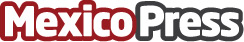 RX México impulsa las tendencias innovadoras en la industria de reunionesRX México (Reed Exhibitions) impulsa la evolución de la industria de eventos de negocios en 2024. La industria de reuniones espera alcanzar este 2024 en México un crecimiento de entre 8% y 9%
Datos de contacto:ContactoLithiumpr222 437 4182Nota de prensa publicada en: https://www.mexicopress.com.mx/rx-mexico-impulsa-las-tendencias-innovadoras Categorías: Nacional Marketing Estado de México Ciudad de México Otras Industrias Actualidad Empresarial http://www.mexicopress.com.mx